Common Repair Ideasfor TeachersSeth McNall OMEA 2015Trumpet and other piston valve instruments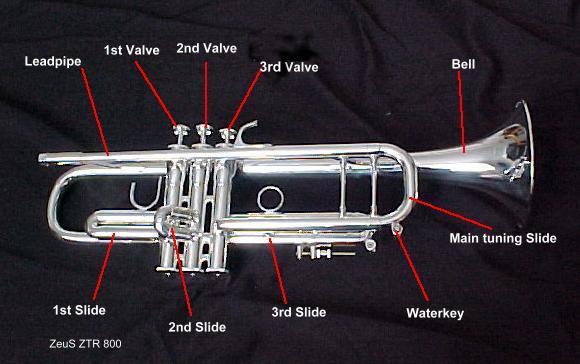 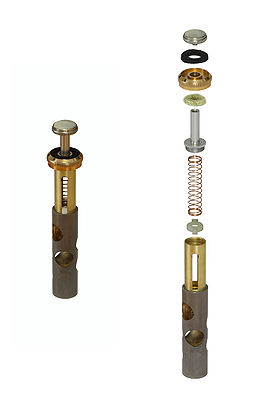 Valve and valve guide orientation 1,2,3   (1 is closest to the player)turn valve in casing until you hear a click – you can also look into the casing to see which way the guide goes (one wide protrusion and one narrow)Slides and lubrication		Use lanolin or slide grease - NOT Vaseline! (it’s petroleum based)Move the slides regularly – have students move the slides A BIT every day.  A good way to introduce this is having them push the main tuning slide in after every use.  When they bring it out they will then need to tune ( a way to introduce that as well)Yamaha brass instrumentsSlides are very prone to getting seized Make sure to keep them well lubricated and move them oftenWater key Corks and springs	There are many different styles – get some and have them on hand (cheap)Sizes of cork are dependent on the make and model of the instrumentCorks are usually friction fitFelts		Used to reduce noise between metallic moving parts and align valve portsMany different styles and thickness (colour doesn’t  determine thickness or style)Know where they go (how many do you need in one trumpet?)Get some for the instruments you have and keep them close at handLube the valves		This may sound stupid but do it.  “they keep sticking”  don’t cheap out on valve oil (cheaper is not the same as middle of the road)  Hetmans oil one valve at a time and test to see if you can play it (this will ensure you have the valve back in the correct way – some valves will “lock in” the wrong way too)To remove stuck top caps	first try a tap with a rawhide mallet (gentle not to dent it)  this will usually free it upI like to use a rubber wrench (adjustable) but stubborn ones send to the shopDon’t’ use pliers!!Specific problems Trumpets   2nd valve stuck Only do this if you feel comfortable!!First look for signs of damage on the casing (even a small dent will stop a valve)Try pushing the 2nd slide toward the bell (it might have been bent “down” by sitting on the case  Tubas, Euphoniums and BaritonesMouthpiecesKeep them secure in the case – a lot of damage comes from a loose m/p in a caseKids love to play “let’s shove it in the tuba!”Stuck valveCheck to see if the valve stem is bent and rubbing on the top cap (take off the finger button)If it is – check to see if the stem is loose  - is yes – tighten itIf it’s tight and rubbing gently take the rawhide mallet and tap it over a bit (hit the stem only)Rotor Instruments (French horn or Tuba)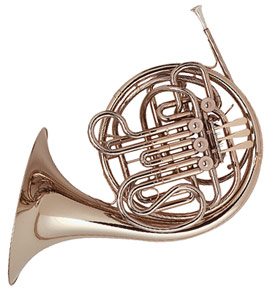 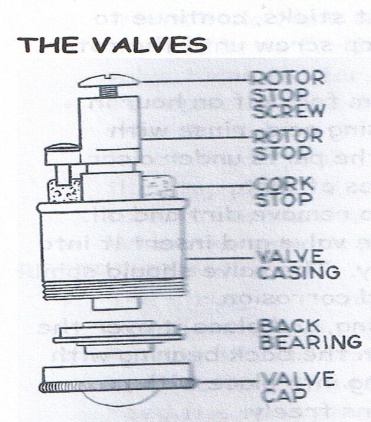 Rotors come in many styles1	Direct linkage (i.e. no string) you must keep the linkages lubed – use a thick oil (10w30 works in a dropper bottle)2	Stringed Buy Yamaha string (yellow) its great stuff!!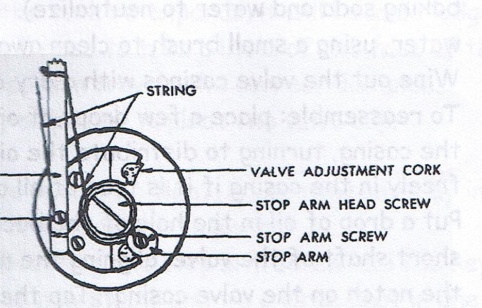 Lubing rotorslube bearing points with thicker oil (thick rotor oil)lube down the slides (1/2/3) with thinner valve oil)Check and adjust the lever heights for students who look like they might be struggling to reachMoving a pinky hook is easy and inexpensive (this will help keep kids playing it)it makes them feel special that you altered an instrument for them (customized)it makes it way easier to play (more comfortable)Rotors will seize in a summer.  It is not uncommon for all French horns and tubas not to work the first day of school if the rotors haven’t moved all summerCheck the slides are in the correct order!! This happens a lot Trombone and all slide instruments 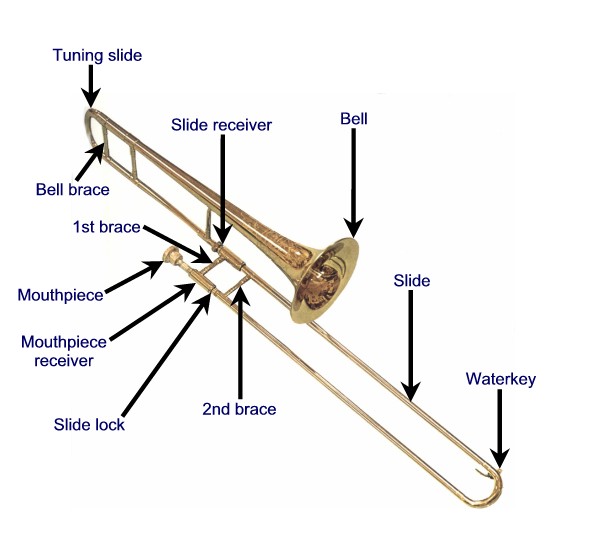 It’s all about the slide- if it gets dented ….It doesn’t work Kids get frustratedIf it’s broken then they don’t have to treat it with respectMake sure the horn is held in place in the caseIf not – fix the case Or buy a new caseSome trombones are dual bore slidesThis means the slide doesn’t fit upside downIt you have a slide that won’t go on all of a sudden – this could be the problemUse cream for slide lube if you canIt’s 3 bucks and lasts a long time   OR YAMAHA SLIDE OIL  (White and purple bottle) Show how to properly lube a slide – only need a bit – keep wiping inner slide clean and spray with waterClarinet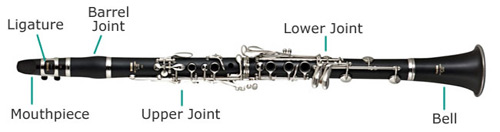 Old broken off cork from tenons don’t go back on – they should be replaced with new corkJust a bit of cork grease on the tenonsPad replacement – in emergency only – even then it might not work!Glue to be used in emergency is hot glue Lift bridge key (bend it back with smooth jawed pliers if you have any)Oboes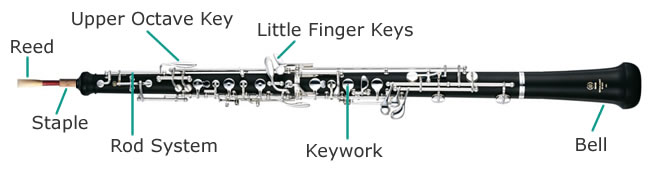 Don’t use pull through swabs – they will get stuck!Use a feather swab Flutes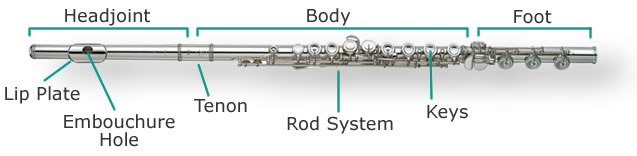 Head joint Even a tiny dent will stop a head joint from going inEngrave #’s on all 3 parts of the fluteHead joints don’t swap aroundIf a head joint seems stiff STOP PUSHING IT IN  - sometimes we can’t get them apartDon’t tighten the head crown screw or move itTuning line on swabsIf a flute doesn’t change notes – check the trill key springsThey are supposed to be sprung shutIf the spring comes off – they become sprung open most timesSaxes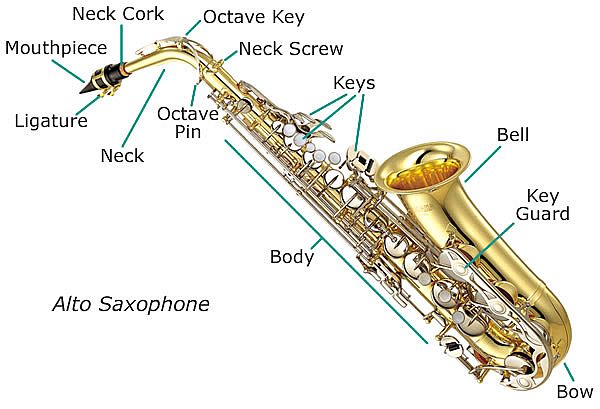 Buy and use end plugs so you don’t bend the octave pin or use SHOVE IT’sIf a pad falls out (and it’s an emergency) glue it back in with hot glueNeck tension screws  (they are really expensive)  don’t over tighten themOld neck corks don’t go back onUse a large pull through swab for the bodyUse a smaller (clarinet size) pull through swab for the neck.  (A large one will get stuck on the vent)General woodwind stuffIf a mouthpiece falls it might be wrecked even if you can’t see any damageIf you have a problem with a woodwind, don’t start tightening screws – NO MATTER WHAT – the regulation screws are set where they are supposed to be.  Unless you really know what you are doing you will make things way worse.General Teacher rules for all instrumentsAll instruments are to be stored in their case when not in use.  (Some exceptions for tubas (BUT make sure branch is turned into the wall so if it falls over it falls into the wall) this will save huge amounts of wear and tear and money later!!Music books and other items are NEVER to be stored in the case (unless there is proper storage for it in the case (and more things will put strain on the instrument and WILL damage it)Make sure the case is in good order i.e.  The latches and hinges and handles are working and secure (new parts for a case are inexpensive compared to the repair to the instrument when they fall)Some teachers alternate acid bathing all the brass instruments every two to three years 	Year 1 trumpets 	Year 2 bones and euphs			Year 3 tubas and fhnsThis makes sure that everything gets a good clean and lube every three years.  This should not replace cleaning at the end of the school year (Acid removes build up soap doesn’t get) etcPlease leave notes in instrument cases with issues you have Please don’t send in a totalled instrument and ask us to “ONLY FIX THE WATER KEY”  If you need it back soon – tell the repair shopIf you don’t need it back soon - tell them     they are trying to keep everyone happyBudgetApprox costs for cleaningTrumpet  30.00Bone 30.00Euph  50Tuba and Fhn about 70-100.00Clarinet tenon corks 10-20.00Sax neck corks -10-15Overhauls vs. new purchases  - if the instrument is a good quality instrument, overhauling is usually cheaper and just as good as buying a new one!Tools and materials neededA REALLY good mouthpiece puller (get a bobcat) about 100.00 Rawhide mallet (not too big)Pad slickGood screwdriver set (Canadian Tire ones are great!)  Get Phillips (star) and slotSpring hook (or small crochet needle)Cut off drum stick – to reach caps where a hammer can’t get toWater key corks for your instrumentsSmall number of assorted clarinet pads (like 2 or 3)Extra ligatures for instrumentsExtra mouthpieces for woodwinds Yamaha French horn string Good sharp scissorsTowel for work bench or your desk (keeps it clean and no scratches on the horn)Hot glue and gun 